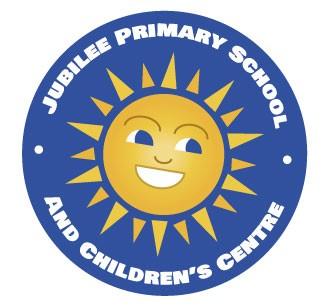 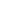 16th September 2020Dear Parents/Carers, I would like to thank you for your support over the start of this term. There have been a lot of new systems put into place and without your continued support it would not have been possible for this to run as smoothly as it has. The children have adapted brilliantly and have been very receptive to all of the systems put into place to keep them safe. We are continually reviewing our practices in line with new guidance from the government and as we review our own in school procedures we will continue to keep you up to date with changes as they happen. Please see below for our most up to date guidance. What to do if a member of your household has symptomsWe are currently advised that the symptoms of coronavirus (COVID-19) are: A high temperature – this means you feel hot to touch on your chest or back.A new, continuous cough – this means coughing a lot for more than an hour, or 3 or more coughing episodes in 24 hours (if you usually have a cough, it may be worse than usual).A loss or change to your sense of smell or taste – this means you've noticed you cannot smell or taste anything, or things smell or taste different to normal.If you, or your child, have any of the three main symptoms of coronavirus:Get a test to check if you have coronavirus as soon as possible.Stay at home and do not have visitors until you get your test result – only leave your home to have a test.Anyone you live with, and anyone in your support bubble, must also stay at home until you get your result. We have been advised that only those who have developed symptoms themselves should get tested. If a child is sent home because they have come into contact with someone who has tested positive, they should self isolate  for at least ten days and only get tested if they develop symptoms. It is important that anyone that develops symptoms gets tested. If you are unable to access a test, please contact us at school and we can help get a test out to you. Start and end of day proceduresThank you to all parents for your patience and flexibility with the staggered start and end times. You will have noticed that we are moving classes into the school more quickly and allowing each year group in as soon as the previous year group has been processed. Your child will still not be marked as late until 10 minutes after their allotted entry time but we are generally trying to get pupils in to school as quickly as possible in order to maximise their learning time. Parents are asked to please wear a face covering whenever possible and to follow the one way system marked by the arrows when entering and exiting the playground. Thank you again, we will continue to update you and support you in any way we can. Yours faithfully, Tom Prestwich